АДМИНИСТРАЦИЯ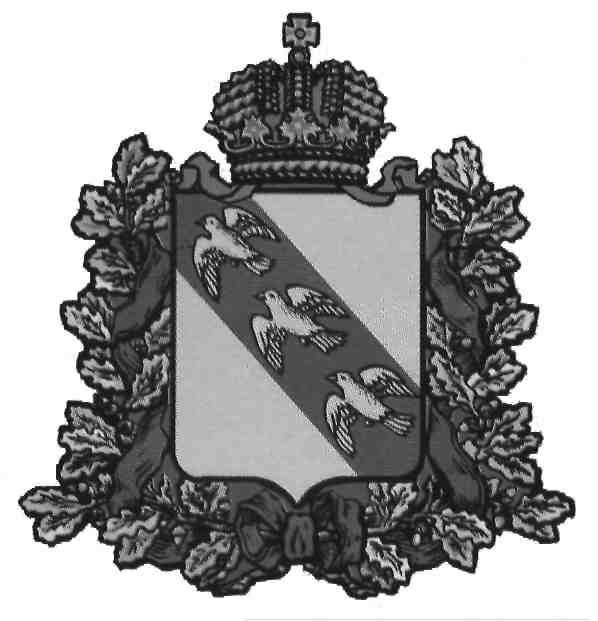 ШЕПТУХОВСКОГО  СЕЛЬСОВЕТАКОРЕНЕВСКОГО  РАЙОНА    КУРСКОЙ  ОБЛАСТИПОСТАНОВЛЕНИЕ29.12.2012 г.   №152Курская область,307422,с. ШептуховкаО создании и поддержании в состоянии постояннойготовности систем оповещения населения обопасностях, возникающих при ведениивоенных действий или в следствие этих действийВо исполнение требований Федеральных Законов Российской Федерации от 12 февраля 1998 года № 28-ФЗ «О гражданской обороне», от 21 декабря 1994г. № 68-ФЗ «О защите населения и территорий от чрезвычайных ситуаций природного и техногенного характера», от 07 июля . № 126-ФЗ «О связи», постановлений Правительства Российской Федерации от 30 декабря 2003г. № 794 «О Единой государственной системе предупреждения и ликвидации чрезвычайных ситуаций», от 1 марта 1993 года № 177 «О порядке использования действующих радиовещательных телевизионных станций для оповещения и информирования населения Российской Федерации в чрезвычайных ситуациях мирного и военного времени», требований совместного приказа МЧС России, Госкомсвязи России и ВГТРК от 7 декабря 1998г. № 701/212/803 «Об утверждении Положения о системах оповещения гражданской обороны» и в целях совершенствования системы оповещения органов управления гражданской обороной, органов местного самоуправления, организаций, учреждений, предприятий и населения муниципального образования «Шептуховский сельсовет» Кореневского района, Администрация Шептуховского сельсовета Кореневского района  ПОСТАНОВЛЯЕТ:          1. Утвердить положение «О создании и поддержании в состоянии постоянной готовности к использованию муниципальных систем оповещения населения об опасностях, возникающих при ведении военных действий или вследствие этих действий, а также об угрозе возникновения или о возникновении чрезвычайных ситуаций природного и техногенного характера, защитные сооружения и другие объекты гражданской обороны »  (приложение №1).        2. Заместителю Главы Администрации Шептуховского сельсовета Кореневского района разработать и утвердить схемы оповещения населения.        3. Назначить должностных лиц, ответственных:3.1 За оповещение сотрудников администрации поселения и посыльных (оповестителей) 3.2 За материально – техническое обеспечение мероприятий по оповещению – заместителя Главы Администрации Тоичкину Е.В.3.3 За составление, заполнение и печатание памяток, объявлений и удостоверений посыльных (оповестителей), а также других документов по оповещению населения - Густякову А.А.3.4 За составление, уточнение и ведение расчётов и ведомостей оповещения населения –Швайкину Н.С.       4. Контроль за выполнением настоящего Постановления оставляю за собой.        5. Постановление вступает в силу со дня его подписания. Глава Шептуховского сельсовета                                    А.В.СубботинПриложение №1к постановлению администрацииШептуховского сельсовета от 29.12.2012 г. № 152 ПоложениеО создании и поддержании в состоянии постоянной готовности к использованию муниципальных систем оповещения населения об опасностях, возникающих при ведении военных действий или вследствие этих действий, а также об угрозе возникновения или о возникновении чрезвычайных ситуаций природного и техногенного характера, защитные сооружения и другие объекты гражданской обороны1.​ Общие положения1.1. Настоящее положение определяет порядок создания и поддержания в состоянии постоянной готовности к использованию муниципальных систем оповещения населения об опасностях, возникающих при ведении военных действий или вследствие этих действий, а также об угрозе возникновения или о возникновении чрезвычайных ситуаций природного и техногенного характера, защитные сооружения и другие объекты гражданской обороны; обеспечивает своевременное оповещение населения, в том числе экстренное оповещение населения, об опасностях, возникающих при ведении военных действий или в следствии этих действий, а также об угрозе возникновения или о возникновении чрезвычайных ситуаций природного и техногенного характера.1.2. Руководство организацией оповещения:- общее руководство организацией оповещения осуществляется главой администрации, через комиссию по ГО и ЧС.- непосредственное руководство осуществляется Главой Шептуховского сельсовета.2.​ Силы и средства системы оповещения​ 2.1.Система оповещения ГО муниципального образования состоит из:- общемуниципальной системы оповещения ГО(установлен громкоговоритель на деревянной опоре расположенной перед зданием Администрации);- рупор со звуковыми сигналами.2.2. Система оповещения муниципального образования состоит:- из системы оповещения должностных лиц ГО по служебным и домашним телефонам.2.3. Локальная (объектовая) система оповещения объектов экономики состоит:- из объектовой телефонной сети.2.4. Запасы мобильных (возимых и переносимых) средств оповещения создаются и поддерживаются в готовности к применению на муниципальном, и объектовом уровнях. 3. Порядок использования действующих телевизионных компаний,радиотрансляционного узла и сетей электросвязиВ мирное время3.1. Право принимать решение на оповещение, а также непосредственно руководить оповещением и информированием органов управления, объектов экономики и населения муниципального образования предоставляется:- главе администрации муниципального образования (в его отсутствие- заместителю главы администрации 3.2. Право прямой передачи информации о чрезвычайных ситуациях мирного времени муниципального образования имеют:- глава администрации муниципального образования;3.3. Оповещение населения муниципального образования осуществляется с использованием:- районной радиотрансляционной сети;- ведомственных громкоговорителей;- звукоусилительных установок.3.4. Сроки готовности технических средств и организационных сил к выполнению задач оповещения и информирования органов управления и населения:- районная радиотрансляционная сеть в дневное время с 6.00 до 24.00 – 5 минут;- АТС, сотовой связи – постоянная готовность к использованию.3.5. Поддержание в постоянной готовности к применению системы оповещения достигается технической исправностью и постоянной готовностью сил и средств к оповещению и информированию населения.3.6. Ответственность за поддержание сил и технических средств системы оповещения в постоянной готовности к применению, организацию своевременного технического обслуживания и ремонта несут руководители объектов экономики, в ведении которых находятся эти силы и средства.4. В военное время4.1.Для целей оповещения используются все действующие телевизионные и радиовещательные станции Кореневского муниципального района.4.2.Стандартные речевые сообщения готовятся заранее и передаются с магнитных или иных носителей информации.Хранение магнитных носителей и текстов сообщений организуется на объектах телерадиовещания.4.3.Сроки готовности технических средств и организационных сил к выполнению задач оповещения и информирования органов управления и населения муниципального образования:- районная радиотрансляционная сеть, АТС, сотовая связь – постоянная готовность к использованию;4.4. Поддержание в постоянной готовности к применению системы оповещения достигается технической исправностью и постоянной готовностью сил и средств к оповещению и информированию населения.5. Обязанности органов управления, объектов экономики, служб ГО.5.1. Администрация муниципального образования:Администрация Кореневского сельсовета:создает и поддерживает в состоянии постоянной готовности к использованию муниципальных систем оповещения населения об опасностях, возникающих при ведении военных действий или вследствие этих действий, а также об угрозе возникновения или о возникновении чрезвычайных ситуаций природного и техногенного характера, защитные сооружения и другие объекты гражданской обороны; обеспечивает своевременное оповещение населения, в том числе экстренное оповещение населения, об опасностях, возникающих при ведении военных действий или в следствии этих действий, а также об угрозе возникновения или о возникновении чрезвычайных ситуаций природного и техногенного характера;планирует мероприятия по совершенствованию системы оповещения;организует приобретение, техническое обслуживание, своевременный ремонт и модернизацию технических средств системы оповещения.5.2. Администрация муниципального образования через должностное лицо по делам ГО и ЧС:- разрабатывает планы оповещения объектов экономики, населения;- уточняет не менее одного раза в месяц списки телефонов руководящего состава администрации и объектов экономики.5.3. Объекты экономики:- обеспечивают готовность имеющихся на объекте технических средств оповещения к использованию по предназначению;- организует эксплутационно -техническое обслуживание и ремонт имеющихся средств оповещения;- обеспечивают непосредственную организацию оповещения и информирования своих работников и выделяют необходимое количество сил и средств, задействованных для оповещения населения муниципального образования;- закрепляют технические средства оповещения и связи за ответственными лицами, организуют их техническое обслуживание.